Praktische opdracht bronnen – havo 4 – geschiedenis – SE 1Deze praktische opdracht telt mee als een schoolexamencijfer.Naam:__________________Je maakt deze opdracht in twee lesuren. In het eerste uur neem je de bronnen door, maak je aantekeningen achterin het boekje en bepaal je de structuur van het essay. Dit boekje en je aantekeningen lever je na het eerste uur weer in.Tijdens het tweede lesuur typ je je essay uit. Het essay bedraagt tussen de 450 en 500 woorden. Gebruik van internet is niet toegestaan.Je mag bij deze opdracht gebruik maken van verschillende hulpmiddelen:Essaystructuur, opgenomen in dit boekjeHet boek (§4.3), de contextvragen en de antwoordenVier artikelen, die je zelf hebt geprint en meegenomenDe historische bronnen, opgenomen in dit boekjeZorg ervoor dat je de relevante historische bronnen gebruikt bij het beantwoorden van de onderzoeksvraag. Gebruik minimaal drie van de tien bronnen. Verwijs in je essay duidelijk naar de bronnen met het bronnummer.De twee onderzoeksvragen waar je er één van kiest staan op de volgende pagina.Succes!OnderzoeksvragenKies één van de twee onderzoeksvragen voor deze opdracht:Hoe veranderde de relatie tussen de keizer en de paus door de investituurstrijd?Welke redenen hadden Europeanen om kruistochten te organiseren en er aan deel te nemen?Hulpmiddel: essaystructuurTitelMaak een aantrekkelijke titelInleidingIntroductie essay (wat is het onderwerp, waar gaat het over?)Dit doe je bijvoorbeeld met een anekdote, een koppeling met het heden of door breed te beginnen en toe te spitsen op je onderwerp.Voorbeeld: In de Middeleeuwen (500-1500) stond onder anderen in het teken van de machtsstrijd tussen de paus en de keizer. Dit kwam met name naar voren in het onderwerp XXXX.Introductie onderzoeksvraag (wat ga je onderzoeken?)Uitleg structuur essay (hoe ga je de vraag beantwoorden?)Kern/middenstukGebruik van bronnen (wat vertellen de bronnen dat relevant is voor de onderzoeksvraag?)Verwijzing naar bronnen (heb ik verwezen naar de bronnen?)Maak een deelconclusie. Voorbeeld: Uit bron 3 bleek dat Atheners democratisch beslisten wie er te machtig was geworden en werd verbannen. Dit is dus een voorbeeld van hoe Atheners hun democratie beschermden.ConclusieHerhaal in het begin van je conclusie de onderzoeksvraag.Herhaal vervolgens de deelconclusies uit de kern en geef daarmee antwoord op de onderzoeksvraag.Voeg geen nieuwe informatie toe in de conclusie, maar herhaal alleen de punten uit de kern.Historische bronnenBron 1“De schenking van Constantijn”. Dit is een oorkonde uit de 8e eeuw. Volgens deze oorkonde zou de Romeinse keizer Constantijn in de 4e eeuw de wereldlijke macht hebben overgedragen aan de paus. Aan het eind van de Middeleeuwen bewees Lorenzo Valla dat de oorkonde een vervalsing is en niet klopt. De paus gebruikte de oorkonde in de investituurstrijd.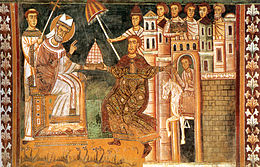 Bron 2Brief van keizer Hendrik IV naar paus Gregorius VII, januari 1076.(1) Hildebrand van Sovana was de naam die paus Gregorius VII had voordat hij paus werd.Bron 3In het Concordaat van Worms uit 1122 werden afspraken gemaakt tussen de wereldlijke en geestelijke macht over het benoemen van bisschoppen. De koning mag voortaan een bisschop met wereldlijke macht bekleden, maar niet met geestelijke.(1) Met regalia wordt hiermee de staf, mijter en ring van de bisschop bedoeld.(2) Met canonieke verkiezing wordt verkiezingen voor de bisschop bedoeld.Bron 4Hoogtepunt van de investituurstrijd: keizer Hendrik IV (knielend midden) vraagt Mathilde van Toscane (rechtsboven) en abt Hugo van Cluny (linksboven) te bemiddelen. Hierna vindt de tocht naar Canossa plaats. In Canossa stond een kasteel van Mathilde. De paus aldaar beëindigde de excommunicatie/ban van Hendrik IV.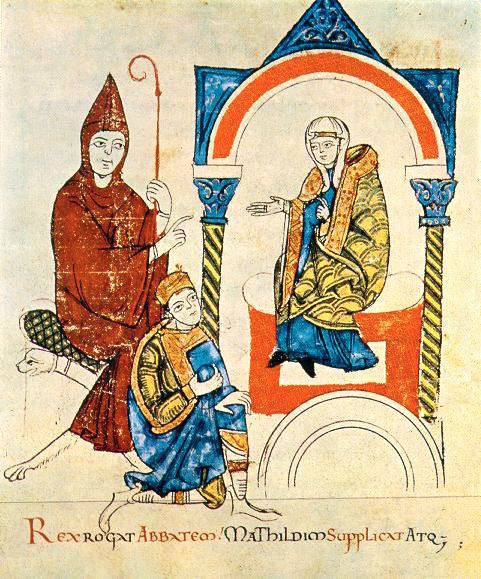 Bron 5Uit de ‘Dictatus papae’, een document opgesteld door paus Gregorius VII rond 1080.Bron 6In 1095 roept paus Urbanus II voor het eerst op tot een kruistocht. Opgeschreven door de kroniekschrijver Robert de Monnik.Bron 7Een illustratie uit een laat Middeleeuws handschrift: kruisvaarders worden geleid door Jezus Christus.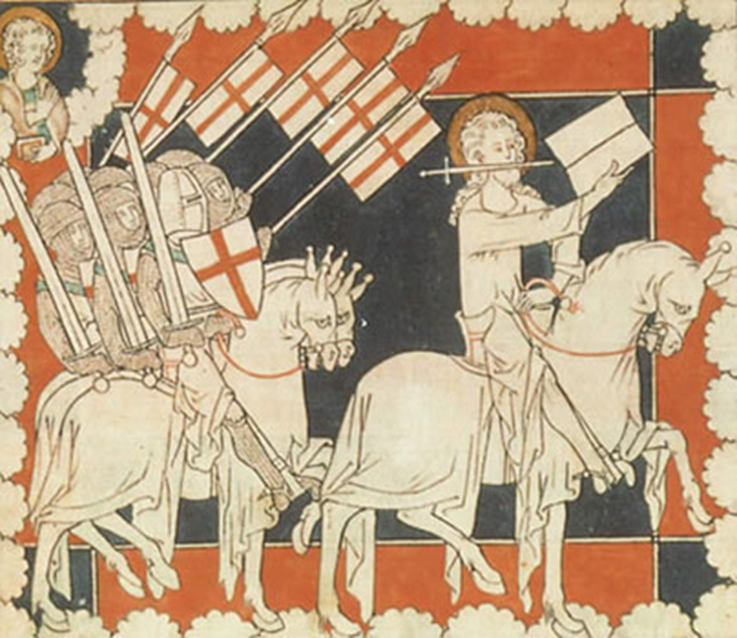 Bron 8De abt Fulcher van Chartres (1059 – c. 1127) ging mee op de Eerste Kruistocht en schreef een kroniek over deze bijzondere gebeurtenis. In dit stuk vertelt hij over de belegering van Jeruzalem in 1099:Bron 9Een oorkonde uit 1100 uit Charroux vertelt het volgende over de kruistochten:Bron 10Kruisvaarders veroveren Constantinopel, 1204:(Van) Hendrik, koning niet door toe-eigening, maar door de heilige wijding van God, tot Hildebrand (1), nu geen paus, maar valse monnik. Zo'n begroeting als deze hebt u verdiend door uw verstoringen. (…) U hebt de gunst van de gewone kudde (=mensen) gewonnen door ze te verpletteren; u hebt ze allemaal beschouwd als niets wetend, en bovendien op uzelf als alles wetende. Deze kennis hebt u echter niet gebruikt voor opbouw, maar voor vernietiging. (…)

Daarom, verdoemd door deze vloek en door het oordeel van al onze bisschoppen (…), daal af en doe afstand van de apostolische (=pauselijke) stoel die u heeft toegeëigend. Laat een ander de troon (…) bestijgen, die geen geweld zal beoefenen onder de mantel van religie. (…)Ik, Hendrik, koning bij de gratie van God, zeg u, samen met al onze bisschoppen: Daal af, daal af, om door de eeuwen te worden verdoemd.Het voorrecht van paus Calixtus IIIIk, (…) Calixtus, (…) verleen aan de geliefde zoon Hendrik (…) dat de verkiezingen van de bisschoppen en abten van het Duitse koninkrijk, (…) in uw tegenwoordigheid zullen plaatsvinden. (…) De uitverkorene kan bovendien (…) de regalia (1) van u ontvangen.Edict van keizer Hendrik VIn de naam van de heilige en ondeelbare Drie-eenheid, geef ik, Hendrik (…), uit liefde van de heilige Roomse kerk en van onze meester paus Calixtus (…) toe dat er in alle kerken die in mijn koninkrijk zijn, canonieke verkiezing (2) en vrije wijding kan zijn.De Paus heeft gezegd:1. Dat de Kerk van Rome door de Heer zelf gegrondvest is.2. Dat alleen de Romeinse Pontifex (=paus) met recht ‘universeel’ genoemd wordt.3. Dat hij alleen bisschoppen kan ontslaan en weer kan aannemen.9. Dat alle vorsten enkel de voeten van de paus kussen.12. Dat het hem toegestaan is keizers af te zetten.13. Dat het hem is toegestaan, bij dringende noodzaak, bisschoppen van de ene zetel naar de andere over te plaatsen.25. Dat hij zonder synode (=kerkvergadering) bisschoppen kan ontslaan of herbenoemen.Volken uit het rijk van de Perzen – een vervloekt volk, een volk dat van God is vervreemd – zijn daar (in Palestina) het gebied van de christenen binnengedrongen en hebben dit te vuur en te zwaard verwoest en geplunderd. Een deel van de inwoners hebben zij als gevangenen meegevoerd, anderen zijn ellendig ter dood gebracht. Gods kerken zijn tot in hun grondvesten vernield of dienstbaar gemaakt aan hun eigen eredienst (…).Laat uw hart spreken en uw ziel moed vatten door de daden van uw voorouders, de dapperheid en grootheid van Karel de Grote en uw andere koningen, die de macht van de Heilige Kerk in hun land hebben gevestigd. En vooral, laat u bewegen ter wille van het Heilige Graf van Jezus Christus, onze Verlosser, dat door onreine volken in bezit is genomen. Laat varen uw onderlinge haat en twisten, maak een einde aan uw strijd, beslecht uw bittere onenigheid. Begeeft u op weg naar het Heilige Graf, ontruk het land aan de handen van dat verfoeilijke volk.De Franken (kruisvaarders) veroverden de stad op een vrijdagnamiddag, die dag van de week waarop Christus aan het kruis de hele wereld verlossing bracht. Vele moslims waren gevlucht naar de top van de berg waarop de tempel van Salomon stond. (…) In de tempel werden er tienduizend onthoofd. Wanneer je daar was geweest, dan zou je tot aan je enkels in het bloed van de doden hebben gestaan. (…) Daarna sneden de kruisvaarders de buiken open van de dode moslims, zodat ze de gouden munten uit hun ingewanden konden halen. Deze munten hadden de islamieten opgegeten opdat ze niet in de handen zouden vallen van de kruisvaarders. Na een aantal dagen werden alle lijken bijeen gegooid op een hoop en verbrand tot as. Dit deed men omdat de gouden munten in het as gemakkelijker konden worden teruggevonden.“[Deze oorkonde is opgesteld] in het tweede jaar nadat de krachtigste ruiters en voetsoldaten van Christus –te weten hertog Godfried, de latere koning van de stad Jeruzalem, en met hem de meest volhardende graaf Raymond en nog vele anderen– de voornoemde stad Jeruzalem met goddelijke hulp, bijstand en deugd hebben veroverd, waarbij een grote hoeveelheid van Saracenen [Islamieten] en heidenen gesneuveld is en daarmee die meest heilige plaats gezuiverd is van hun vuilheid.”“De wandaden die zij in de Grote Kerk pleegden grensden aan het ongelooflijke. Het altaarblad uit zuiver edel metaal werd door de plunderaars aan stukken gebroken en onder elkaar verdeeld, zo ook verging het de hele schat van de kerk. Toen zij ook de heilige vaten en andere sieraden van onovertroffen schoonheid en kunst wilden wegslepen, brachten zij muilezels en lastdieren tot het voor het Allerheiligste en belaadden ze zwaar. Toen enkele dieren op de gladde vloer uitgleden, staken zij deze dieren dood zodat de heilige (Orthodoxe) plaatsen verontreinigd werden niet alleen door de vuiligheid der beesten maar ook door de plassen bloed.”